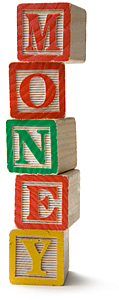 Amortization - Payment of a portion of the principle of a mortgage loan, reducing or amortizing the mortgage amount. __________________________The total annual percentage amount it will cost a person to use credit. __________________________Any items of value that people own, including cash, property, personal possessions, and investments. __________________________A plan for spending and saving money based on a person’s goals during a given time period.__________________________A transaction deposit account at a financial institution that allows consumers to make deposit and withdrawals.__________________________A plastic card that can be used by the holder to make purchases or obtain cash advances using a line of credit made available by the card-issuing financial institution__________________________A number, generally between 300 and 800, that reflects the credit history shown in a borrower's credit report. This score is considered predictive of the borrower's future credit performance.__________________________The entire amount of money a person owes to lenders.__________________________Any money a person spends or gives away.__________________________An individual's taxable income before any appropriate adjustments are made.__________________________Money that a person receives; such as a paycheck from a job, an allowance from parents (inheritance), or interest earned on a savings account. __________________________The government’s leading source of revenue (money).__________________________The amount paid for the use of borrowed money. __________________________The cost of borrowing money, expressed as a percentage, usually over a period of one year. __________________________A sum of money given to an individual with the intent that it is to be repaid at some future date along with any agreed upon interest.__________________________An agreement that a borrower gives a lender in return for the lender giving a loan for the purpose of buying property.__________________________The amount of a paycheck that a person can actually spend; gross income less any payroll deductions.__________________________A check that has been written but that has not cleared the bank.__________________________Amounts subtracted from gross income that is withheld by an employer for items like taxes and employee benefits.__________________________A popular phrase used to describe what people should do to stay on track with saving money. Basically meaning that the first deposit out of a person's paycheck should be into a savings account or retirement account.__________________________Formula used to determine how long it takes for money to double in value.__________________________The comprehensive federal program of benefits providing workers and their dependents with retirement income, disability income, and other payments. The Social security tax is used to pay for the program.__________________________An instrument that signifies an ownership position (called equity) in a corporation, and represents a claim on its proportional share in the corporation's assets and profits.__________________________A contribution made by people to fund the services provided by the government, such as transport, education or health services.__________________________A fixed amount of money paid to an employee for each pay period. 